PRAYERS OF THE CHURCHA:  Let us pray for the faithfulness of the Church, the life of the world, and all those in need.                                 (A brief silence)A:  Heavenly Father, we know that you discipline those you love and guide sinners in doing what is right. Take away our selfish will so that we might live according to your divine will. Open our ears to hear you speaking to us, so that we would repent from seeking our own ways, and turn to you for forgiveness and mercy.   Lord, in your mercy,    C:   Hear our prayer.A:  Almighty God, as we travel this Lenten journey to the cross, we are mindful of our desperate need for your mercy and grace. Through your Spirit inspire us to hunger for your word of life and teach us to show forth in our lives what we confess with our lips.Lord, in your mercy,    C:   Hear our prayer.A:  Holy Spirit, open our hearts and enter in, that we may see those in need, and care about them in that need; that we may gather ourselves to reach out in friendship and in prayer, to give as we have received.    Lord, in your mercy,    C:   Hear our prayer.A:  God of compassion, we wait upon your mercy, trusting that you never forget us. Give hope to all who wait in patience and faith in the midst of troubled times. We pray especially for those we now name before you, either silently or aloud:             [NAMES]                   Be with them in their time of need, and remind them of your promise, that neither height or depth, death or life, nor anything else in all of creation, will be able to separate us from your love in Christ Jesus.  Lord, in your mercy,    C:   Hear our prayer.P:  Into your hands, O Lord, we commend all for whom we pray,trusting in your mercy; through you Son, Jesus Christ, our Lord.                                                                                     C:   Amen.Bulletin - Page 4 of 4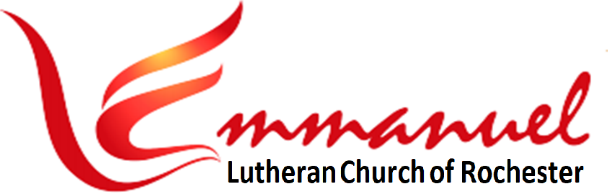 Worship - Eve of Lent 1	   	Sat, Feb 25th, 2023 - 6pmPastor:  Rev Doug Hedman		Lutheran Book of WorshipPianist:  Jane Cabaya	           - Setting IIAnnouncements 		       * indicates stand as you are ableBrief Order of Confession & Forgiveness ……………………….. LBW Pg 77 P:  In the name of the Father and of the Son and of the Holy Spirit.C:  Amen.P:  Almighty God, to whom all hearts are open, all desires known, and from whom no secrets are hid: Cleanse the thoughts of our hearts by the inspiration of you Holy Spirit, that we may perfectly love you and worthily magnify your holy name, through Jesus Christ our Lord.                                                                   C:  Amen. P:  If we say we have no sin, we deceive ourselves, and the truth is not in us. But if we confess our sins, God who is faithful and just will forgive our sins and cleanse us from all unrighteousness.Most merciful God,C:  We confess that we are in bondage to sin and cannot free ourselves. We have sinned against you in thought, word, and deed, by what we have done and by what we have left undone. We have not loved you with our whole heart; we have not loved our neighbors as ourselves. For the sake of your Son, Jesus Christ, have mercy on us. Forgive us, renew us, and lead us, so that we may delight in your will and walk in your ways, to the glory of your holy name.  Amen. Bulletin - Page 1 of 4 P:  Almighty God, in his mercy, has given his Son to die for us and, for his sake, forgives us all our sins. As a called and ordained minister of the Church of Christ, and by his authority, I therefore declare to you the entire forgiveness of all your sins in the name of the Father, and of the Son, and of the Holy Spirit. In the mercy of almighty God, Jesus Christ was given to die for us, and for his sake God forgives us all our sins. As a called and ordained minister of the Church of Christ, and by his authority, I therefore declare to you the entire forgiveness of all your sins in the name of the Father, and of the Son, and of the Holy Spirit.        C: Amen.                                                                       Hymn .…………………………. What a Friend We Have in Jesus …. LBW #439Prayer of the Day:      P: Let us pray:     O Lord God, you would have us put no trust in anything we do. Mercifully grant that by your power we may be defended against all adversity; through your Son, Jesus Christ, our Lord, who lives and reigns with you and the Holy Spirit, one God, now and forever.						                        C:  Amen.Hymn …. If You But Trust in God to Guide You (V.1,3,4) …. LBW #453First Lesson ……….………..…. Genesis 3:1-21 ……………….… Scripture Pg 1Psalm 32:1-7 .….….…..…….. (Read Responsively) ……... Scripture Pg 2Second Lesson ................. Romans 5:12-19……………..... Scripture Pg 3*Gospel Verse ……….…....…. Return to the Lord ………………... LBW Pg 83*Holy Gospel ...................... Matthew 4:1-11 ………….……. Scripture Pg 3Sermon ......................................................................…. Rev Doug HedmanHymn …………….….. O Lord, Throughout These Forty Days .... LBW #99*Confession of Faith …..... Apostles’ Creed ………….….….. Bulletin Pg 3The Prayers of the Church ……….….…..…...……………………... Bulletin Pg 4*Lord’s Prayer ….……….…… (Traditional Version) …….….  Bulletin Pg 3*Benediction .………..………….…….…………….………..…..…..……………… LBW Pg 95Hymn ………………….…. O Jesus, I Have Promised (v.1,2,4) …. LBW #503Dismissal ……..……………………..…….…………….….…..….…..……………… LBW Pg 95Bulletin - Page 2 of 4*Apostles’ CreedI Believe in God, the Father Almighty,Creator of Heaven and Earth.I Believe in Jesus Christ,  His Only Son,  Our Lord.He Was Conceived by the Power of the Holy SpiritAnd Born of the Virgin Mary.He Suffered Under Pontius Pilate, Was Crucified, Died, and Was Buried. He Descended into Hell.On the Third Day He Rose Again. He Ascended Into Heaven,And is Seated at the Right Hand of the Father.He Will Come Again to Judge the Living and the Dead.I Believe in the Holy Spirit,        the Holy catholic Church,The Communion of Saints,         the Forgiveness of Sins,The Resurrection of the Body,   and the Life Everlasting.   Amen.*Lord’s Prayer: Traditional VersionOur Father, Who Art In Heaven, Hallowed Be Thy Name,Thy Kingdom Come, Thy Will Be Done, On Earth As It Is In Heaven.Give Us This Day Our Daily Bread. And Forgive Us Our Trespasses,As We Forgive Those Who Trespass Against Us.And Lead Us Not Into Temptation, But Deliver Us From Evil.For Thine Is The Kingdom, And The Power, And The Glory,Forever And Ever.  Amen.OfferingsOfferings may be placed in the basket by the sanctuary door.Offerings may also be given electronically or via U.S. mail.Thanks for supporting the ministry of Emmanuel.Bulletin - Page 3 of 4*Gospel Reading: Matthew 4:1-11C: Glory to you, O Lord.1Then Jesus was led up by the Spirit into the wilderness to be tempted by the devil. 2And after fasting forty days and forty nights, he was hungry. 3And the tempter came and said to him,  “If you are the Son of God, command these stones to become loaves of bread.”  4But he answered, “It is written, ‘Man shall not live by bread alone, but by every word that comes from the mouth of God.’” 5Then the devil took him to the holy city and set him on the pinnacle of the temple 6and said to him, “If you are the Son of God, throw yourself down, for it is written, ‘He will command his angels concerning you,’ and ‘On their hands they will bear you up, lest you strike your foot against a stone.’” 7Jesus said to him, “Again it is written, ‘You shall not put the Lord your God to the test.’”  8Again, the devil took him to a very high mountain and showed him all the kingdoms of the world and their glory. 9And he said to him, “All these I will give you, if you will fall down and worship me.” 10Then Jesus said to him, “Be gone, Satan! For it is written, ‘You shall worship the Lord your God and him only shall you serve.’” 11Then the devil left him, and behold, angels came and were ministering to him.-----------------------------------------------------------Ash Tuesday & All Mid-Week Lenten ServicesOur mid-week Lenten services will be on Tuesday’s at 6pm, Feb 21st thru Mar 28th. Our pastor will be Rev John Saethre. The topic will be a series on the Prodigal Son, Luke 15:11-32.  Each Tuesday will feature a visual backdrop of Rembrandt's famous painting on the parable. Schedule as follows:Tue,  Feb  21	- “Enlightened by the Father”Tue,  Feb  28	– “The Lure of the Far Country”Tue,  Mar 7	- “Parable of the Prodigal Son” Rev Jack MillerTue,  Mar 14	- “Convicted by the Spirit”Tue,  Mar 21	- “Discovering Your Lost Brother”Tue,  Mar 28	- “The Great Welcome Home”Scripture - Page 4 of 41st Lesson: Genesis 3:1-211Now the serpent was more crafty than any other beast of the field that the Lord God had made. He said to the woman, “Did God actually say, ‘You shall not eat of any tree in the garden’?” 2And the woman said to the serpent, “We may eat of the fruit of the trees in the garden, 3but God said, ‘You shall not eat of the fruit of the tree that is in the midst of the garden, neither shall you touch it, lest you die.’” 4But the serpent said to the woman, “You will not surely die. 5For God knows that when you eat of it your eyes will be opened, and you will be like God, knowing good and evil.” 6So when the woman saw that the tree was good for food, and that it was a delight to the eyes, and that the tree was to be desired to make one wise, she took of its fruit and ate, and she also gave some to her husband who was with her, and he ate. 7Then the eyes of both were opened, and they knew that they were naked. And they sewed fig leaves together and made themselves loincloths. 8And they heard the sound of the Lord God walking in the garden in the cool of the day, and the man and his wife hid themselves from the presence of the Lord God among the trees of the garden. 9But the Lord God called to the man and said to him, “Where are you?” 10And he said, “I heard the sound of you in the garden, and I was afraid, because I was naked, and I hid myself.” 11He said, “Who told you that you were naked? Have you eaten of the tree of which I commanded you not to eat?” 12The man said, “The woman whom you gave to be with me, she gave me fruit of the tree, and I ate.” 13Then the Lord God said to the woman, “What is this that you have done?” The woman said, “The serpent deceived me, and I ate.” 14The Lord God said to the serpent, “Because you have done this, cursed are you above all livestock and above all beasts of the field; on your belly you shall go, and dust you shall eat all the days of your life. 15I will put enmity between you and the woman, and between your offspring and her offspring; he shall bruise your head, and you shall bruise his heel.”                    ( Contnued on next page  )Scripture - Page 1 of 4(1st Lesson: Genesis 3:1-21 continued)16To the woman he said, “I will surely multiply your pain in childbearing; in pain you shall bring forth children. Your desire shall be contrary to your husband, but he shall rule over you.” 17And to Adam he said, “Because you have listened to the voice of your wife and have eaten of the tree of which I commanded you, ‘You shall not eat of it,’ cursed is the ground because of you; in pain you shall eat of it all the days of your life; 18thorns and thistles it shall bring forth for you; and you shall eat the plants of the field. 19By the sweat of your face you shall eat bread, till you return to the ground, for out of it you were taken; for you are dust, and to dust you shall return.” 20The man called his wife’s name Eve, because she was the mother of all living. 21And the Lord God made for Adam and for his wife garments of skins and clothed them. L:    The Word of the Lord.                           C:     Thanks be to God.-----------------------------------------------------------Psalm 32:1-7 (Read Responsively)1	Happy are they whose transgressions are forgiven,	And whose sin is put away!                                          2	Happy are they to whom the Lord imputes no guilt,	And in whose spirit there is no guile!                          3	While I held my tongue, my bones withered away,	Because of my groaning all day long.                          4	For your hand was heavy upon me day and night;	My moisture was dried up as in the heat of summer.5	Then I acknowledged my sin to you,	And did not conceal my guilt.                                       6	I said, “I will confess my transgressions to the Lord.”	Then you forgave me the guilt of my sin.                     7	Therefore all the faithful will make their prayers to you in time of trouble;	When the great waters overflow, They shall not reach them.Scripture - Page 2 of 42nd Lesson: Romans 5:12-1912Therefore, just as sin came into the world through one man, and death through sin, and so death spread to all men because all sinned — 13for sin indeed was in the world before the law was given, but sin is not counted where there is no law. 14Yet death reigned from Adam to Moses, even over those whose sinning was not like the transgression of Adam, who was a type of the one who was to come. 15But the free gift is not like the trespass. For if many died through one man’s trespass, much more have the grace of God and the free gift by the grace of that one man Jesus Christ abounded for many. 16And the free gift is not like the result of that one man’s sin. For the judgment following one trespass brought condemnation, but the free gift following many trespasses brought justification.  17For if, because of one man’s trespass, death reigned through that one man, much more will those who receive the abundance of grace and the free gift of righteousness reign in life through the one man Jesus Christ. 18Therefore, as one trespass led to condemnation for all men, so one act of righteousness leads to justification and life for all men. 19For as by the one man’s disobedience the many were made sinners, so by the one man’s obedience the many will be made righteous.L:  The Word of the Lord.                                 C:  Thanks be to God.Scripture - Page 3 of 4Worship Servants TonightGuest Pastor:				Rev Doug Hedman     Pianist:  	 			Jane CabayaGreeters: 	 			Jeff & Elise PatzkeScripture / Prayers Reader:	Lee PearceSound / Recording / Projection	Don HoltanSet-up and Take-down:		Julie SteffensonThanks for worshiping with us this evening. Your presence is your gift to us. We pray that our Service of Worship is a blessing to you. Sealed by the Holy Spirit and marked with the cross of Christ forever we are -- praising, proclaiming and practicing  --  Emmanuel,   God  with  us,   in  daily  life!Emmanuel Lutheran Church	 		3819 - 18th Avenue NW      (1965 Emmanuel Dr NW   Coming Soon) Rochester, MN 55901Phone: 507-206-3048              Website: 	         www.emmanuelofrochester.orgNew Email:	         EmmanuelRochesterNALC@gmail.com Facebook page:      Emmanuel Lutheran Church of Rochester, MNMen’s Bible Study In-PersonJoin us at Oasis Church each Wednesday at 11am, Mar 1st, 8th, 15th, 22nd and 29th to study the appointed Scriptures..Women’s Bible StudyWomen of Emmanuel will continue to study "Twelve Ordinary Men" by John MacArthur at 1pm on Wed, Mar 8th & 22nd at Oasis. Soup Suppers - This TuesdayOn Tuesday, February 28th we will resume our Lenten mid-week Soup Suppers at 5pm and our worship services will be at 6pm. This continues each Tuesday through Tuesday, March 28th.Thrivent Choice DollarsIf you have Thrivent Products, go online to www.thrivent.org         or call 1-800-847-4836  to designate your “Choice Dollars”.HYMN 1:         What a Friend We Have in Jesus    LBW #439V1	What a Friend We Have in Je-sus,All Our Sins and Griefs to Bear.What a Priv-i-lege to Car-ryEv'-ry-thing to God in Prayer.Oh, What Peace We Of-ten For-feit,Oh, What Need-less Pain We BearAll Be-cause We Do Not Car-ryEv'-ry-thing to God in Prayer.V2	Have We Tri-als and Temp-ta-tions?Is There Trou-ble An-y-where?We Should Nev-er Be Dis-cour-aged.Take it to the Lord in Prayer.Can We Find a Friend So Faith-fulWho Will All Our Sor-rows Share?Je-sus Knows Our Ev-'ry Weak-nessTake it to the Lord in Prayer.V3	Are We Weak and Heav-y La-den,Cum-bered With a Load of Care?Pre-cious Sav-ior, Still Our Re-fugeTake it to the Lord in Prayer.Do Your Friends De-spise, For-sake You? Take it to the Lord in Prayer.In His Arms He'll Take and Shield You.You Will Find a Sol-ace There.----------------------------------------------------------- Hymns - Page 1 of 3HYMN 2:        If You But Trust in God        LBW #453 (V.1,3,4)V1	If You But Trust in God to Guide You,And Place Your Con-fi-dence in Him,You’ll Find Him Al-ways There Be-side YouTo Give You Hope and Strength With-in.For Those Who Trust God’s Change-less LoveBuild on the Rock That Will Not Move.V3	In Pa-tient Trust A-wait His Lei-sureIn Cheer-ful Hope, With Heart Con-tentTo Take What-e’er Your Fa-ther’s Plea-sureAnd All Dis-cern-ing Love Have Sent.Doubt Not Your In-most Wants Are KnownTo Him Who Chose You for His Own.V4	Sing, Pray, and Keep His Ways Un-swerv-ing,Offer Your Ser-vice Faith-ful-ly,And Trust His Word, Though Un-de-serv-ing,You’ll Find His Prom-ise True to Be.God Nev-er Will For-sake in NeedThe Soul That Trusts in Him In-deed.----------------------------------------------------------Calendar ItemsTue,	Feb 28	     Mid-Week Lenten Service – 6pm (Soup @ 5p)Wed,	Mar 1	     Men’s Bible Study - 11am at OasisSat,	Mar 4	     Eve of Lent 2 Service w/Communion - 6pmMon,	Mar 6	     Council Meeting – 3pm at OasisTue,	Mar 7	     Mid-Week Lenten Service – 6pm (Soup @ 5p)Wed,	Mar 8	     Men’s Bible Study - 11am at Oasis-and-	     Women’s Bible Study – 1pm at Oasis Sat,	Mar 11	     Eve of Lent 3 Worship Service - 6pmTue,	Mar 14     Mid-Week Lenten Service – 6pm (Soup @ 5p)Wed,	Mar 15	     Men’s Bible Study - 11am at Oasis Sat,	Mar 18	     Eve of Lent 4 Service w/Communion - 6pmTue,	Mar 21	     Mid-Week Lenten Service – 6pm (Soup @ 5p)Hymns - Page 2 of 3HYMN 3:    O Lord, Throughout These Forty Days   LBW #99V1	O Lord, Through-out These For-ty DaysYou Prayed and Kept the Fast.In-spire Re-pen-tance For Our Sin,And Free Us from Our Past. V2	You Strove with Sa-tan, and You Won.Your Faith-ful-ness En-dured.Lend Us Your Nerve, Your Skill and TrustIn God's E-ter-nal Word.V3	Though Parched and Hun-gry, Yet You PrayedAnd Fixed Your Mind A-bove.So Teach us to De-ny Our-selvesThat We May Know God's Love.V4	Be With us Through This Sea-son, Lord,And All Our Earth-ly Days,That When the Final Eas-ter Dawns,We Join in Heav-en's Praise.-----------------------------------------------------------HYMN 4:     O Jesus, I Have Promised     LBW #503 (V.1,2,4)Verse 1O Je-sus, I Have Prom-ised	 …………	To Serve You to the End.Re-main For-ev-er Near Me, ………	My Mas-ter and My Friend.I Shall Not Fear the Bat-tle	 ………..	If You Are by My Side,Nor Wan-der From the Path-way	If You Will Be My Guide.Verse 2Oh, Let Me Feel You Near Me. ………	The World is Ev-er Near.I See the Sights That Daz-zle, …….	The Tempt-ing Sounds I Hear.My Foes Are Ev-er Near Me, ………..	A-round Me and With-in.But, Je-sus, Then Draw Near-er …	To Shield My Soul from Sin.Verse 4O Je-sus, You Have Prom-ised ……	To All Who Fol-low YouThat Where You Are in Glo-ry, …….	Your Ser-vant Shall Be Too.And Je-sus, I Have Prom-ised …….	To Serve You to the End.Oh, Give Me Grace to Fol-low, …….	My Mas-ter and My Friend.Hymns - Page 3 of 3